V3 – Ascorbinsäure zur KonservierungMaterialien: 	Vitamin C-Tablette, ApfelChemikalien:	AscorbinsäureDurchführung:	Löse je 2 Spatel Ascorbinsäure und 2 Vitamin C-Tabletten in 10 mL destl. Wasser.Teile einen Apfel in drei Teile. Apfelstück 1 bleibt unbehandelt, Apfelstück 2 wird in Vitamin C-Tabletten-Lösung getränkt und Apfelstück 3 in Ascorbinsäurelösung. Die Apfelstücke werden zur Seite gelegt und immer wieder beobachtet.Beobachtung:	Während sich das unbehandelte Apfelstück 1 immer bräunlicher färbt, sehen die anderen Stücke auch nach Stunden frisch aus.(a)				(b)				   (c)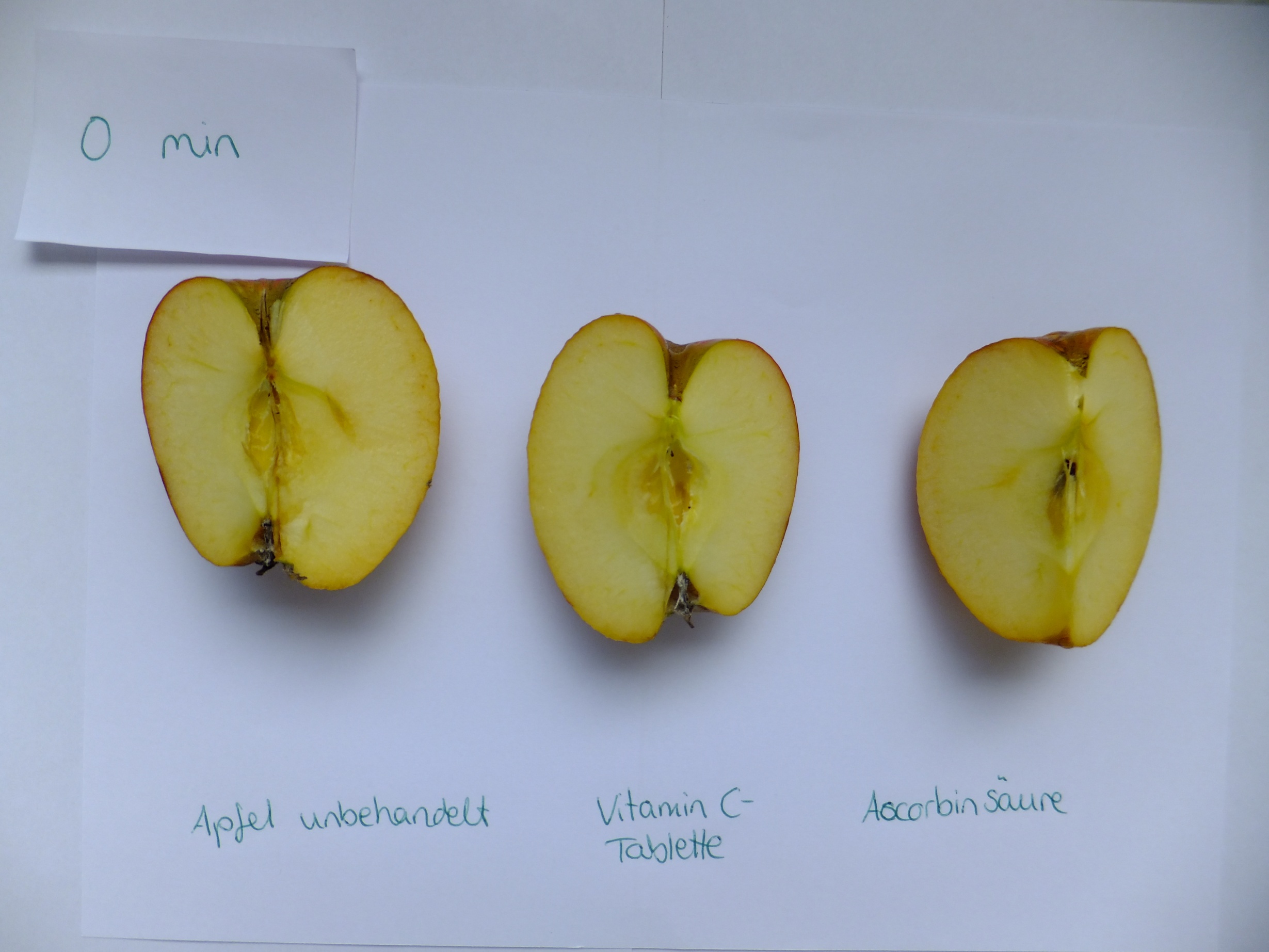 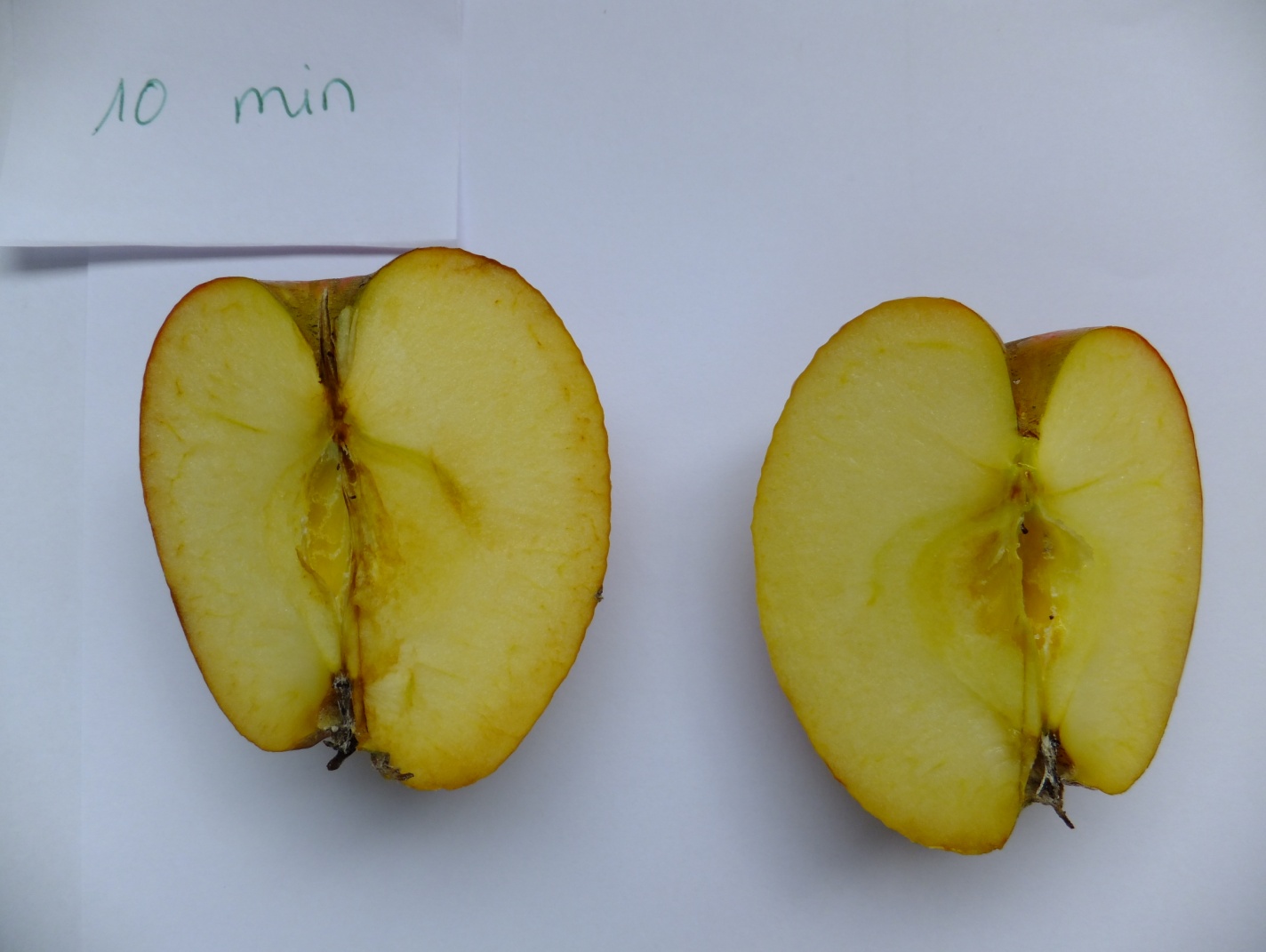 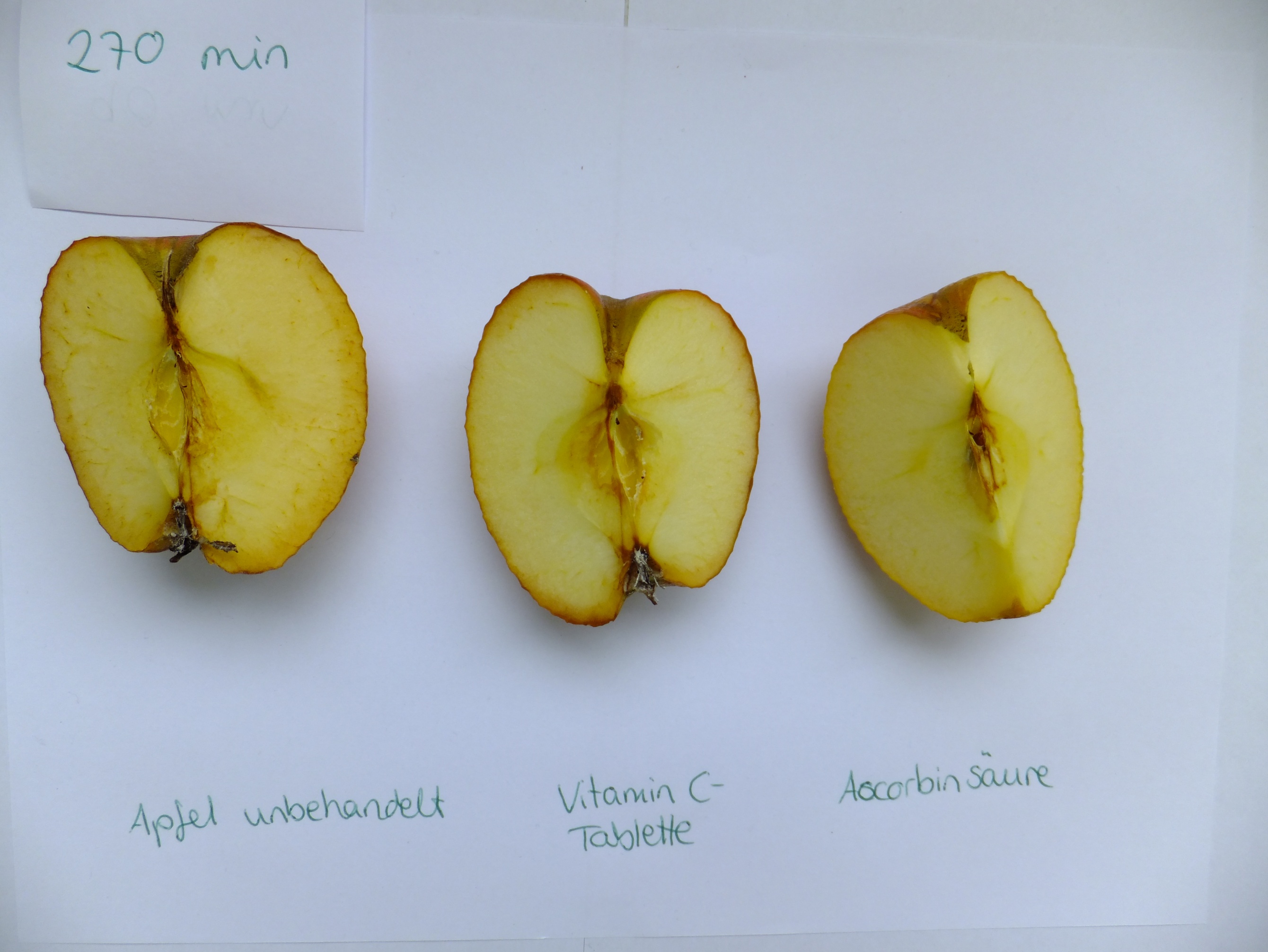 Abb 1: Die Apfelstücke zum Zeitpunkt 0 (a), nach 10 min (b) und nach 270 min (c).Deutung:	Die Zellen des Apfels enthalten Polyphenole und Enzyme, die mit dem Luftsauerstoff reagieren und oxidieren.	Phenole oxidieren dabei zum Beispiel zu farbigen Verbindungen wie Chinonen.Ascorbinsäure wirkt als Antioxidationsmittel, da es selbst zu Dehydroascorbinsäure oxidiert wird. Die Wirkung der Ascorbinsäure ist zeitlich beschränkt und funktioniert nur, solange noch nicht alle Ascorbinsäure oxidiert ist.Ascorbinsäure reagiert mit Sauerstoff zu Dehydroascorbinsäure: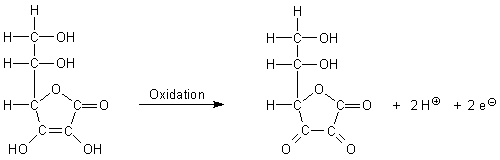 Phenole reagieren ohne die Anwesenheit von Ascorbinsäure zu Chinonen: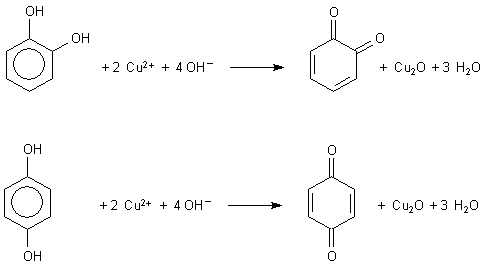 Entsorgung:	Die Lösungen können im Ausguss und die Apfelstücke im Restmüll entsorgt werden.Literatur:	-GefahrenstoffeGefahrenstoffeGefahrenstoffeGefahrenstoffeGefahrenstoffeGefahrenstoffeGefahrenstoffeGefahrenstoffeGefahrenstoffeAscorbinsäureAscorbinsäureAscorbinsäureH: -H: -H: -P: -P: -P: -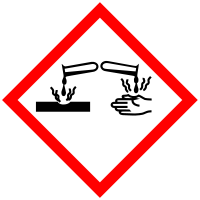 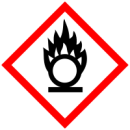 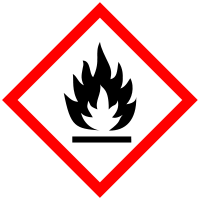 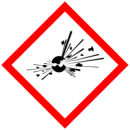 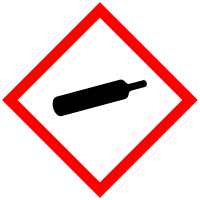 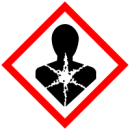 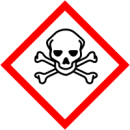 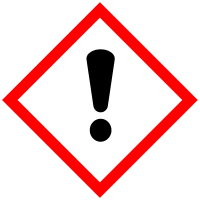 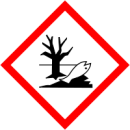 